Fayetteville Alumnae Chapter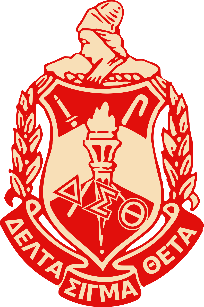 Delta Sigma Theta Sorority, IncorporatedPost Office Box 403Fayetteville, NC 28302       www.faydeltaalumnaechapter.orgFayetteville Alumnae ChapterDelta Sigma Theta Sorority, IncorporatedPost Office Box 403Fayetteville, NC 28302       www.faydeltaalumnaechapter.orgPLEASE PRINT or TYPE! CHAPTER NAME __FAYETTEVILLE ALUMNAE       CHAPTER NO. 0201    MEMBER NO. ________________(As listed at Headquarters) FIRST NAME _____________________ MI_______ LAST NAME ________________ADDRESS _______________________________________________________________________________CITY ____________________________________STATE ___________ ZIP __________ DOB (MM/DD/YYYY): ______________   E-MAIL ADDRESS ___________________________________________AGE RANGE (circle all that apply):  (   ) ALUMNAE   (   ) DEAR (62+)      (   ) GOLDEN LIFE   (   ) DIAMOND LIFEHOME PHONE (A/C______) _______-___________ 	      CELL PHONE (A/C______) ________-___________Preferred Contact Phone (Circle One): Home     Cell    Are you being reclaimed? (Circle One):  Yes	NoAre you transferring into the chapter? (Circle One)   Yes	No	Former chapter name: ________________ Former chapter president name: ______________________1/2020Send form and fees to:Fayetteville Alumnae ChapterDelta Sigma Theta Sorority, Inc.Attn: Financial SecretaryP.O. Box 403Fayetteville, NC 28302	Please Note: This form does not update your records at National Headquarters. You may update your information there by logging onto National website > Members Portal www.Deltasigmatheta.orgRegular Member-NATIONAL DUES MEMBER-AT-LARGE, REGION ($200 MAL Fee includes Per Capita Fee) LATE FEE (If currently financial and remitted between April 1 and June 30, enter $10.00) REINSTATEMENT FEE (If currently un-financial or payment is remitted. After June 30, enter $15.00. Enter $30 if not financial for two or more years) CATEGORY CHANGE FEE (Changing status from Regular Member to Member-at-Large or from Member-at-Large to Regular Member - $25.00)PER CAPITA FEEPROFESSOR ENDOWED CHAIR DONATION DELTA RESEARCH & ED. FOUNDATIONPRESERVE OUR LEGACY INITIATIVE INTERNATIONAL SUSTAINABILITY INITIATIVE CONTRIBUTION LOCAL DUES TOTAL $__190_______________$____________________$____________________$____________________$____________________$__10________________$____________________$____________________$____________________$_______________________________________$ __145.00____________________________________